iSobot ControllersRobotics III ECE 410Edited byWaleed Alhaddad (alhad@pdx.edu)Saad Alaskar (alq8t@yahoo.com)6/13/16Author: Mathias SunardiIntroductionThis is a report on the system to control an iSobot humanoid robot using custom programs such as Python, C, C++, etc. In this report, the programming language used is Python due to the simplicity of accessing/communicating with the serial port. This system was built upon the work done by Aditya Bhutada’s in his MS thesis [1].ComponentsThe components involved in this system includes:Python programming language (http://www.python.org/getit/)PySerial – serial port module for Python (http://pyserial.sourceforge.net/)Arduino Duemilanove/Uno board with IR emitter circuitArduino 1.0 IDE (http://arduino.cc/en/Main/Software)Two pieces of software were written:isobot.py – a Python module defining the iSobot classisobotIR.ino – the Arduino program to translate command bytes to IR emissions understood by the iSobotI will first discuss the isobot.py module, then the Arduino component.Python – isobot.pyIMPORTANT PREREQUISITES: install Python, and the PySerial module. Simply, I recommend installing Python version 2.7.x (I don’t guarantee the code I provide below will work with other Python versions). Please refer to their documentation on how to install them – it’s quite straightforward and involves no manual configurations at all.The isobot.py is a Python module that contains the definition of the “iSobot” class. It utilizes the PySerial module to connect to the serial port (in this case, a USB port).The full code is provided in Appendix A.The module does a few things:Defines an “iSobot” classIn the class, over 200 iSobot command bytes are defined as constants. The bytes were obtained from: http:#minkbot.blogspot.com/2009/08/isobot-­‐ infrared-­‐remote-­‐protocol-­‐hack.htmlCommunicates via the serial port (e.g. USB) to an infrared (IR) emitter box (controlled by an Arduino board, built by Aditya Bhutada) to transmit the commands to the iSobot robots. The serial port settings are shown in Table 1 (from [1]):Table 1: Serial Port settingsCalculates the checksum of the command string, and format the command strings.Allows users to send/specify commands to iSobot in Mode A and/or Mode B.Currently only supports iSobot Type 1 commands (support for Type 0 commands will be added later).How to use it:Normally, you would write some sort of a Python script where you can specify the sequence of actions you want iSobot to do.To test/see how it works, just use it from the Python shell:Go to the directory where the isobot.py file is located:Load the Python shell:Load the isobot module:Create an instance of the iSobot class. Give the port name of theUSB/serial port you are using to connect the IR box1 (make sure it is plugged in before you call this – otherwise, it will return an error):Try the lazy method to execute a Type 1 command:Notice the parameters:action = the command byte. This argument is required.channel (=0 for Mode A, =1 for Mode B). This argument is optional. If you don’t give provide this argument, the method defaults to 0 (Mode A).repeat (integer – 0 to whatever). This argument is optional. If you don’t provide this argument, the method defaults to 32.Let’s try the walking forward command for an iSobot in Mode B.Note: that we are calling the value of the walk forward byte as “bot.CMD_FWRD” – this is because the command bytes are defined as constants in the iSobot class, so you do have to refer to them as an instance variable.You should see the output as something like this:1 In Windows, it’s usually ‘COM#’ where # is some number (e.g. COM4, COM5, etc.)2 Some commands/actions must be sent continuously to the iSobot for it to perform the action. For example: walking forward. To make iSobot take multiple steps, the ‘walk forward’ byte must be sent continuously. Sending the command 300 times make the iSobot take about 4 steps. However, most of the other commands may only need to be sent once or twice. For example: saying hello.The hope is you would use this lazy method most of the time. If you do want to have finer control over this class, other functions and methods3 are available to you as well:makeCmd(self, ch, type, cmd1, cmd2=0)This function will construct the iSobot command string and return it in a hexadecimal string. I provided a detailed explanation on how the command string is constructed in the source code. See the comments above the implementation of this method in Appendix A.This function takes the parameters:	ch : channel – 0 for Mode A, 1 for Mode B3 Just as a distinction in programming jargon: method is a procedure that doesn’t give any return value, function is procedure that returns a value	type : command type – 0 for Type 0, 1 for Type 1	cmd1 : command Byte 1. Used in command Type 0 and 1. (Type 1 only takes one byte)	cmd2 : command Byte 1. Used only in command Type 0 (i.e.Type 0 takes two bytes). Default 0o This function returns the command string in  hexadecimalformatCmd(self,  cmd)This function will convert the hexadecimal string into an array of hexadecimal characters.This function takes the argument:	cmd : a raw hex string.  Pass the output of the makeCmd() function for this argument.This function returns a formatted command string. For example:sendCmd(self,  cmd)This method sends the command string out to the serial port.This method takes the argument:	cmd : the command string. The string must first be formatted by the formatCmd() function before being used by this method.repeatCmd(self, cmd, repeat=300)This method is the same as sendCmd (sending the command out to the serial port) but allows you to say how many times you want the command to be repeated/sent.This method takes the arguments:	cmd :  the command string.  The string must first be formatted by the formatCmd() function before being used by this method.	repeat : the number of times the command byte (cmd) is to be sent to the iSobot.The repeatCmd() method essentially calls the sendCmd() method repeatedly. So, if you want to send the command once, you can either:use the sendCmd() method, ORuse the repeatCmd() method with repeat=1.I also provide some serial port management functions:connect(port, baud=38400, databit=8, par=’N’)This method allows you to (re)connect to a port. If no port argument is provided, it will attempt to connect to the port initially given when the class was instantiated.disconnect(self)This method will close the connection to the serial port (calling Serial.close()). RECOMMENDED: that you call this method and close the serial port at the end of your program. Otherwise, when the program quits, it is not always guaranteed that the serial port will be released (based on my experience).From here, hopefully you will have an idea how to programmatically make iSobot obey your every command (ideas: use genetic algorithm, combine with OpenCV, etc.), or adapt the system to the programming language of your choice. Next, is the Arduino part.ArduinoTo program your Arduino board, you will need to download and install the Arduino IDE from http://arduino.cc/en/Main/Software. Once you’ve got it up and running, then you can proceed reading the rest of this report. Is it done? OK,  good.I will not get into depths explaining the Arduino system since that is out of the scope of this report. But here are the basics. The Arduino board is a little beast of a prototyping device.  There are many variants of the Arduino board (you can see them here: http://arduino.cc/en/Main/Hardware), but the one we are using in this project (the Duemilanove or Uno) uses the ATmega328 microcontroller with 32Kbytes of memory running at 16MHz clock. As you can immediately notice, this particular model of Arduino is not suitable for computation-­‐heavy tasks such as image processing, but it is more than enough for simple-­‐yet-­‐sophisticated interface such as communicating with iSobot.The IR EmitterAditya Bhutada [1] built an IR emitter circuit board (a simple “shield”) that fits with the Arduino board. Pin 7 of the Arduino board is used as the data line that activates the IR LED. The circuit is shown in Figure 1 (taken from [1]). Please refer to his report/thesis for the calculations that were done by Bhutada for the circuit.The Firmware – isobotIRThe firmware was built on top of the work done by Miles Moody and other hobbyists to decipher the iSobot command protocol (see Moody’s original post here: http://www.arduino.cc/cgi-­‐bin/yabb2/YaBB.pl?num=1237771631).Unfortunately, the firmware I wrote is a quick-­‐and-­‐dirty code: it includes codes that are specific to my application.  A better way to present/package the firmware is asan Arduino library; a task that I (or you) can do for the next version/project. I will try to explain what was done as best as I can.You can see the full source code in Appendix B.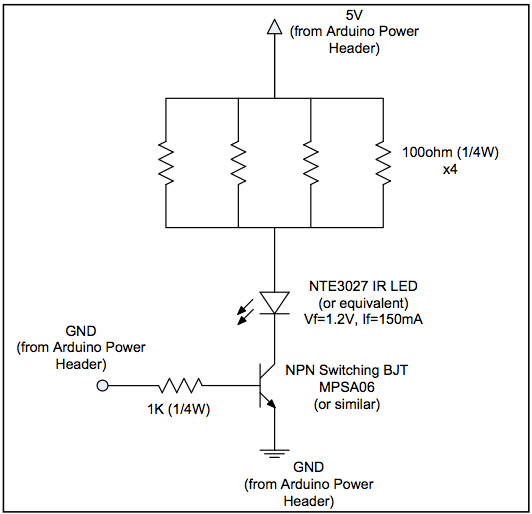 Figure 1: IR Emitter circuit [1]I will break down and explain each part, but here is the part of the firmware that does the actual work to transmit the bytes as IR signals are as follows (adapted from Moody’s work [2]):Firmware Part 1 – Constants and VariablesMoody defined several constants in his code, but in this project/application we only need a few of them. That is, in the scope of this project, you can ignore most of those constants, but do pay special attention to the following (highlighted items above):-­‐	(line 2) #define totallength 22:This value is used in the buttonwrite() function.It refers to the number of bits in a type 1 iSobot command. Type 0 commands have 30 bits. As you can see, this firmware currently only focuses on type 1 commands. You can make this firmware to support type 0 commands4 as your next/future project.-­‐	(line 9) #define headernom 2550:This value is used in the buttonwrite() function.It refers to the 2.5 ms signal (at 38kHz – explained below) that needs to be sent to iSobot as the header signal, indicating that a command is about to be sent.-­‐	(line 12) #define zeronom 500:This value is used in the buttonwrite() function.It refers to the gap (logic 0) between bursts (logic 1) in the signal. For logic 0, the signal is preceded by 0.5ms of logic 0, followed by a 0.5-­‐ 0.6ms burst of logic 1.-­‐	(line 15) #define onenom 1000:This value is used in the buttonwrite() function.It refers to the gap (logic 0) between bursts (logic 1) in the signal. For a logic 1, the signal is preceded by 1.0ms of logic 0, followed a 0.5-­‐ 0.6ms burst of logic 1.-­‐	(line 17) #define highnom 630:This value is used in the buttonwrite() function.It refers to the duration of the bursts of logic 1. This is the original value used by Moody [2] which seems to work fine with my system. Bhutada’s reported using 0.5ms, while profmason [3] probed the signal to be at 0.55ms. You can try different values which may work better.-­‐	(line 19) #define TXpin 7:This value is used in the setup() and loop().It refers to the output (i.e. TX) pin of the Arduino board that drives the IR LED.-­‐	(line 22) #define countin 1048576:This value is used in the loop() function.It is used as the initial value for the variable:	unsigned long count = countin;It refers to the value of a 6-­‐digit hex string (220).I needed it to convert the hex characters received into the 22-­‐bit command string (in binary).4 I have not fully confirmed this, but type 0 commands seems to involve manual and individual control over iSobot’s arms and/or walking (http://minkbot.blogspot.com/2009/08/isobot-­‐infrared-­‐remote-­‐protocol-­‐ hack.html)I will skip the details on the variable declarations, as they are relatively straightforward.  The only variables you might want to pay attention to are:-­‐	unsigned long x = 0;-­‐	unsigned long count = countin;-­‐	unsigned long buf = 0;These variables have type ‘unsigned long’ because they are used to calculate the 22-­‐ bit command string (3 bytes). Regular ‘int’ type only holds up to 2 bytes, while ‘unsigned long’ holds up to 4 bytes. As I mentioned above, the variable ‘count’ is initialized to have the value of the countin constant (line 28).Firmware Part 2 – setup()The setup() method along with the loop() method are the core constructs in an Arduino code.  They are the absolute minimum methods you must implement.In the setup method, you define things like: pin assignments, serial port initialization, etc.In fact, as you can see above, those are exactly the only things we did:-­‐	(line 2) Serial.begin(38400):We initialize communication with the serial port at 38400 baud rate.-­‐	(line 3) pinMode(RXpin, INPUT);Assign pin #2 (see value of the constant RXpin) as input line (we are not using this pin in this project).-­‐	(line 4) pinMode(TXpin, OUTPUT);Assign pin #7 (see value of the constant TXpin) as the output line. In this case, this pin drives the IR LED.I will explain the loop() method last, after all the other methods are explained. That way, I hope the explanation of the loop method will make more sense.Firmware Part 3 – SerialReadHexDigit(char digit)The SerialReadHexDigit() function takes a ‘digit’ argument in the form of a hexadecimal character (0..9,A..F) – not the actual hexadecimal value. It is important to note that in this system, it was assumed that the software (i.e. my Python code) is sending the command string one hexadecimal digit at a time. This is because the serial port only buffers one byte at a time, so you cannot send the whole command string at once.However, the hexadecimal digit being sent is represented as an ASCII character. As you can see in Figure 2 below5 the character ‘9’ has decimal value of 57, and character ‘A’ has decimal value of 65. For this reason, we need this method to convert these characters into computable (i.e. decimal) values to construct the actual command string (in binary bits).5 Source: http://www.asciitable.com/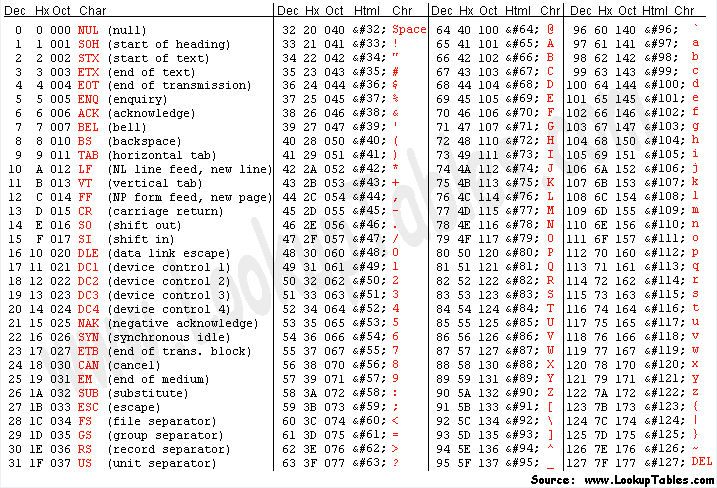 Figure 2: ASCII codesSo, in order to get the actual decimal values of the hexadecimal characters, the SerialReadHexDigit function does the following (pseudo code):If ‘digit’ is a character in{‘0’,’1’,’2’,’3’,’4’,’5’,’6’,’7’,’8’,’9’}:return the ASCII decimal value of ‘digit’ minus ASCII decimal value of 0,else, if ‘digit’ is a character in{‘a’,’b’,’c’,’d’,’e’,’f’} (lowercase): return the ASCII decimal value of ‘digit’minus ASCII decimal value of ‘a’ (lowercase a) plus 10,else, if ‘digit’ is a character in{‘A’,’B’,’C’,’D’,’E’,’F’} (uppercase):return the ASCII decimal value of ‘digit’ minus ASCII decimal value of ‘A’ (uppercase a) plus 10,else return -1 (other characters are invalid)The SerialReadHexDigit function can be represented in Table 2:Table 2: SerialReadHexDigit functionFirmware Part 4 – ItoB(unsigned long integer, int length)The ItoB() (stands for ‘Integer to Binary’) method takes the integer form of the command string, and stores the binary bits into the array bit2. Notice that the array bit2 was declared with length 22 (see the variable declaration line 28).Firmware Part 5 – power2(int power)This function takes the argument ‘power’ and calculates/returns 2power .As Moody commented (yes, those comments are his original comments on the code), he wrote this function because the built-­‐in bit shifting and power functions did not suffice.Firmware Part 6 – buttonwrite(int txpin, unsigned long integer)The buttonwrite() method takes the arguments:-­‐	txpin : the pin number which drives the IR LED-­‐	integer : the integer value of the command string (3 bytes – hence the ‘unsigned long’ type)This method essentially does all the iSobot communication protocols. The constants given above already gave some indication of the protocol, but the following image illustrates the protocol (taken from [1]).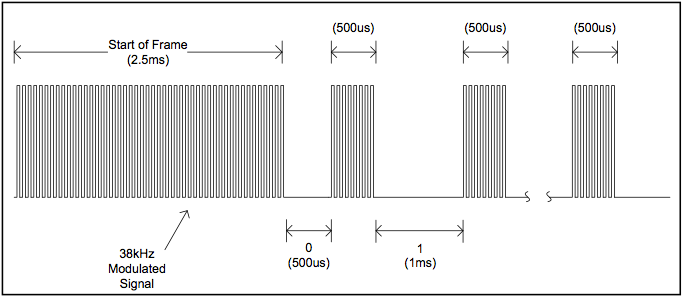 Figure 3: iSobot IR communication protocolAs shown in the illustration, the message must be initiated with the “Start of Frame” signal which lasts for 2.5ms. The message itself is modulated at 38kHz. After the “Start of Frame”, the actual binary bits of the message is then sent as (this is a repeat from above):-­‐	logic 0 : 0.5ms gap/logic 0 followed by a 0.5ms burst of logic 1.-­‐	logic 1 : 1.0ms gap/logic 1 followed by a 0.5ms burst of logic 1.So, the buttonwrite() method performs this protocol as follows:(line 3) ItoB(integer,22) : this prepares the command string into an array of binary (i.e. Boolean) bits.(line 4) oscWrite(txpin, headernom) : this sends the “Start of Frame” signal.(line 5 through 8) send each bit (in the array bit2) according to the protocol of sending logic 0 and 1 above, using the method oscWrite(). Notice, the arguments ‘zeronom’ (line 6) and ‘onenom’ (line 7) are defined in the constants above, and refer to delay for logic 0 (0.5ms) and 1 (1.0ms), respectively. The argument ‘highnom’ (line 8) refers to the duration of the burst of logic 1.(line 10) Give a delay of about 0.2ms before the next command can be read.Firmware Part 7 – oscWrite(int txpin, int time)This method takes the arguments:-­‐	pin : the pin number to drive (in this case, to drive the IR LED).-­‐	time : the burst duration under 38kHz.The value 26 (line 2) is the prescaler used to make the signal being sent is at 38kHz rate, since we are using a 16MHz clock for the ATmega328 of the Arduino board (Arduino Duemilanove or Uno). If you are using an 8MHz clock, then the value of the prescaler is 52. I had to empirically try different values for the delays between logic 1 and logic 0 for the IR LED (lines 4 and 6). Some values may make the iSobot to not always respond to/execute every single command being sent. I found 10 yields a pretty good result (i.e. all commands are accepted and executed).Firmware Part 8 – loop()The loop() method (as previously mentioned) with the setup() method are the two methods at minimum you must implement for an Arduino sketch/program. The loop method is your main method which continuously and repeatedly runs when your Arduino board is connected to a power supply.Here, in the loop method, the while loop (line 2) will keep collecting input from the serial port as long there is a byte ready at the port (Serial.available() > 0). If there is not any byte ready at the serial port, the loop method will just keep … looping, and doing nothing since there is nothing to be done outside the while loop. However, if there is a series of bytes from the serial port, it will be collected and calculated to construct the command string (line 14 through 18).The order of the command string being sent from the serial port (i.e. by the iSobot class) is the highest hexadecimal digit to the lowest digit. So, for example: the command string is ['2', '9', 'b', '7', '0', '3', '\r']. Then, the string will be sent per character in order from left to right: ‘2’ then ‘9’ then ‘b’ and so on. Because of this design choice, the decimal value of the command string is calculated from the highest value first. Hence, the multiplier ‘count’ starts from 1048576 (see constant declarations above, line 22), and after each digit, ‘count’ is divided by 16 (line 18) since it is in hexadecimal (4 bits). The total decimal value of the command string is stored in the variable ‘buf’.The last character ‘\r’ (newline character) indicates the end of the command string. Thus, when the newline character is detected, the command string is assumed to have been constructed, it is then processed and passed to the buttonwrite() method to be transmitted as IR signals (line 8). After the signal has been transmitted, the ‘buf’ and ‘count’ variables are reset, and a new command is ready to be accepted (after a 0.3ms delay).Lingering IssuesThere are a few issues that have not been addressed:-­‐	There is no programmatic way to tell when iSobot is finished with an action (i.e. there is no method we can call from the iSobot to check when it is done executing one command so we can send the next command). At least, there are no known ways to do that at the time this report was written. If another command is sent, it will immediately be executed, without completing the previous command. This may or may not be a feature or bug, depending on how you design your program around this … behavior. The best I could come up with so far is to manually determine how long it takes to complete an action (if I want the iSobot to complete the action) and give the appropriate time delay in my program before sending the next commands. In other occasion, when I am more concerned about synchronizing the iSobot withother media (music or video), I will prioritize matching the delays according to the timing on the media rather than waiting for the action to complete.-­‐	Currently, the goal of this project was to realize the Act 4 of the Portland Robot Theater, which involves synchronizing the robot actions to the ECE 2011 Graduation ceremony music video, played by Jay Penev and the ECE faculty and staff. However, there is currently no direct/programmatic synchronization between the robot actions/commands and the music/video. The video was launched from a Python program as a separate process, and following that, the sequence of actions for the iSobots is executed. The timing of the actions for the iSobots was determined manually by hand. Needless to say, the synchronization is currently poor.-­‐	The IR emitter is currently tethered to a PC.  This makes it very difficult to have a good theater because the emitter must be placed somewhere where it has direct view of the iSobots’ IR receiver, while at the same time tethered via a USB cable to a laptop/desktop. It occurred several times during testing/demo that the iSobot is in some position which blocks the IR line-­‐of-­‐ sight, making it not executing several commands.-­‐	Controlling iSobot in two different modes. The iSobot can operate in either Mode A or Mode B. The mode is selected by a switching a physical switch on the back of the iSobot.  There is currently no way of changing modes on-­‐the-­‐ fly (i.e. via a command). When multiple iSobots are on the same mode – let’s say there are two iSobots and both are on Mode B, a command for Mode B sent to the iSobots will be executed by both iSobots simultaneously. It creates an interesting illusion of synchronization. However, we may want each iSobot to do different actions executed at the same time to make for a more interesting performance. For this, the iSobots need to be in different modes.  Since we only have one IR emitter, we cannot do this currently.Moreover, it probably will involve a more complex program – maybe one that requires using threading for simultaneous executions.-­‐	The current system does not support command Type 0 (control of individual arms, directional walking).Conclusions and Future WorkI have created a Python class called iSobot that would (hopefully) make it easier for the next students and future projects to quickly work with the iSobot to do their every whim (or most of it). I also provided a more detailed explanation on the Arduino program for the IR emitter and the iSobot command protocol.  I provided the source code both for the Python class and the Arduino program in Appendix A and B, respectively. Additionally, a Python program I wrote as a preliminary version of Act 4 of the Robot Theater project is given in Appendix C.There are still a number of lingering issues that have been addressed yet. I would like to see future works that build on top of this report address: support for command Type 0, a more elegant solution to timing for command execution, and individual/separate controls for multiple iSobots.References:[1] Bhutada, Aditya, 2010 ‘Universal Event and Motion Editor for Robots‟ Theatre’, MS thesis, Portland State University, Portland, OR.[2]   Moody, Miles, 2009, I-­‐Sobot hacked or Pro Mini shield, viewed 4 April 2012,<http://www.arduino.cc/cgi-­‐bin/yabb2/YaBB.pl?num=1237771631>. [3]   Mason, Martin, 2008, ISOBot IR hacking, viewed 4 April 2012,<http://profmason.com/?p=627>.[4]   MichWorks, 2009, iSobot Infrared Remote Protocol Hack, viewed 4 April 2012,<http://minkbot.blogspot.com/2009/08/isobot-­‐infrared-­‐remote-­‐protocol-­‐ hack.html>Appendix A –  isobot.pyimport serial,time,re,sys class iSobot:# iSobot Command byte list# Source: http:#minkbot.blogspot.com/2009/08/isobot- infrared-remote-protocol-hack.html## Standard commands CMD_RC = 0x07 CMD_PM = 0x08 CMD_SA = 0x09 CMD_VC = 0x0aCMD_1P = 0x13	# left punch CMD_2P = 0x14	# right punchCMD_3P = 0x15	# left side whack (arm outwards) CMD_4P = 0x16	# right side whackCMD_11P = 0x17	# left + right punch CMD_12P = 0x18	# right + left punch CMD_13P = 0x19	# left up-down chop CMD_14P = 0x1a	# right up-down chop CMD_21P = 0x1b	# both up-down chop CMD_22P = 0x1c	# both down-up chopCMD_23P = 0x1d	# right + left punch, both up-down chop, both whackCMD_24P = 0x1e	# look left, up-down chop CMD_31P = 0x1f	# look right, up-down chop CMD_32P = 0x20	# "c'mon, snap out of it" slap CMD_34P = 0x21	# both whackCMD_1K = 0x22	# left wide kick CMD_2K = 0x23	# right wide kick CMD_3K = 0x24	# left kick CMD_4K = 0x25	# right kick CMD_11K = 0x26	# left side kick CMD_12K = 0x27	# right side kick CMD_13K = 0x28	# left back kick CMD_14K = 0x29	# right back kickCMD_31K = 0x2a	# right high side kick CMD_42K = 0x2b	# right soccer/low kick CMD_21K = 0x2c	# left + right high side kickCMD_22K = 0x2d	# right + left soccer/low kickCMD_23K = 0x2e	# combo kick low-left, high-side-right,leftCMD_13B = 0x56 CMD_14B = 0x57 CMD_31B = 0x58 CMD_22B = 0x59 CMD_23B = 0x5a CMD_24B = 0x5b CMD_31B = 0x5cCMD_32B = 0x5d	# "woe is me ... what to do ... what to do" bow, shakes headCMD_33B = 0x5e	# "No no .... not again.	... No no" CMD_234B = 0x5f # "Oh, I can't believe I did that" CMD_41B = 0x60	# "I throw myself into a mercy" (?) CMD_42B = 0x61	# "Oh, like a dagger through my heart" CMD_43B = 0x62	# Same as 44B but no voiceCMD_44B = 0x63	# "Ouch, that hurts!" CMD_112A = 0x65 # points left "wahoo" CMD_113A = 0x66 # pose northwest "hoo-ah!" CMD_114A = 0x67 # points left "kapwingg" CMD_124A = 0x6b # "iz nice. you like?"CMD_131A = 0x6c # both arm wave left right left CMD_132A = 0x6d # drunkCMD_113B = 0x6e # "no please make it stop." "please i can't take it anymore" "no no" lying down and get upCMD_114B = 0x6f # "yippe yippe" 3 times, goal post arms CMD_121B = 0x70 # "ho ho ho ... <something-something>isobot"CMD_122B = 0x71 # "yeehaaw" both arm wave left right CMD_123B = 0x72CMD_124B = 0x73 # stand on one foot, goal post arms, "wow that's amazing"CMD_131B = 0x74 # bow, arms over head and down CMD_132B = 0x75CMD_133B = 0x76 CMD_134B = 0x77 CMD_141A = 0x78CMD_143A = 0x79	# sit cross legged CMD_144A = 0x7b	# ... owl?CMD_211B = 0x7cCMD_212B = 0x7d	# "Ahh, let me get comfortable. I'm too sexy for my servos" lie down, flips over, gets upCMD_213B = 0x7eCMD_221B = 0x80		# balancing act + bleeps (+) CMD_222B = 0x81	# looks like a push up CMD_223B = 0x82CMD_224B = 0x83	# "You can count on me" CMD_232B = 0x85CMD_233B = 0x86sameCMD_RC_PROMPT = 0x05 CMD_MODE_PROMPT = 0x06CMD_IDLE_PROMPT = 0x0B # = 0x0C,= 0x0D,= 0x0E all theCMD_HUMMING_PROMPT = 0x0F CMD_COUGH_PROMPT = 0x10 CMD_TIRED_PROMPT = 0x11 CMD_SLEEP_PROMPT = 0x12 CMD_FART = 0x40 # 2A CMD_SHOOT_RIGHT = 0x64 CMD_SHOOT_RIGHT2 = 0x68 CMD_SHOOT2 = 0x69 CMD_BEEP = 0x6aCMD_BANZAI = 0x7F	# "TAKARA TOMY" CMD_CHEER1 = 0x90CMD_CHEER2 = 0x91 CMD_DOG = 0x92 CMD_CAR = 0x93 CMD_EAGLE = 0x94 CMD_ROOSTER = 0x95 CMD_GORILLA = 0x96 CMD_LOOKOUT = 0xA1CMD_STORY1 = 0xA2 # knight and princess CMD_STORY2 = 0xA3 # ready to start day CMD_GREET1 = 0xA4 # good morning CMD_GREET2 = 0xA5 # do somthing fun CMD_POOP = 0xA6 # poops his pants CMD_GOOUT = 0xA7 # ready to go out dancingCMD_HIBUDDY = 0xA8 # .. bring a round of drinks CMD_INTRODUCTION = 0xA9CMD_ATYOURSERVICE = 0xAA CMD_SMELLS = 0xAB CMD_THATWASCLOSE = 0xAC CMD_WANNAPICEOFME = 0xAD CMD_RUNFORYOURLIFE = 0xAE CMD_TONEWTODIE = 0xAF# 0xB0 - nothing? CMD_SWANLAKE = 0xB1 CMD_DISCO = 0xB2 CMD_MOONWALK = 0xB3 CMD_REPEAT_PROMPT = 0xB4 CMD_REPEAT_PROMPT2 = 0xB5 CMD_REPEAT_PROMPT3 = 0xB6# 0xB7-= 0xC4 single steps in different directions CMD_HEADSMASH = 0xC5CMD_HEADHIT = 0xC6# 0xCC-= 0xD2 - unknown (use param?)# after exercising one of these I am getting only beeps instead of voice/sounds# (looks like a tool to synchronize sound with moves) CMD_HIBEEP = 0xD3# = 0xD4 - unknown (use param?) CMD_BEND_BACK = 0xD8 # same untill = 0xDBCMD_SQUAT = 0xDB # also = 0xDC	# doesn't work (both) CMD_BEND_FORWARD = 0xDDCMD_HEAD_LEFT_60 = 0xDE CMD_HEAD_LEFT_45 = 0xDF CMD_HEAD_LEFT_30 = 0xE0 CMD_HEAD_RIGHT_30 = 0xE1 CMD_HEAD_RIGHT_45 = 0xE2 CMD_HEAD_RIGHT_60 = 0xE3# seems identical to A & B getups CMD_GETUP_BELLY = 0xE4 CMD_GETUP_BACK = 0xE5# E6 unknown CMD_HEAD_SCAN_AND_BEND = 0xE7 CMD_ARM_TEST = 0xE8 CMD_FALL_AND_LEG_TEST = 0xE9 CMD_THANKYOUSIR = 0xEA CMD_ILOVEYOU_SHORT = 0xEB CMD_3BEEPS = 0xEC CMD_FALL_DEAD = 0xED CMD_3BEEPS_AND_SLIDE = 0xEE# EF-FF unknown serialPort = 0## Initialize class#def init (self, port='/dev/cu.usbserial-A8008pQc', baud=38400, databit=8, parity=None):print "Initializing iSobot!" self._port = port#port='/dev/tty.usbserial-A8008pQc' # Mac defaultUSB#port='/dev/tty.usbserial-A9007KX5' # The other MacUSB porttry:self._serialPort = serial.Serial(port, baud,bytesize=databit, parity='N') #UNCOMMENT TO RUN #UNCOMMENT TO RUNself._serialPort.open()if self._serialPort.isOpen():print "Serial port is opened."except Exception as e:	# Catch exception in case serial connection failsprint "Unable to connect to serial port." print esys.exit(1)## Construct command string# Returns integer. To use: convert returned value using hex() then process as array of characters excluding '0x'# How to construct isobot command string:## command = [channel (1 bit)]:[type (2 bits)]:[checksum (3 bits)]:[commandbyte1 (8bits)]:[commandbyte2 (8 bits)]:[params (8 bits)]## channel: 0 -> Mode A, 1 -> Mode B## type: 00 -> Type 0, 01 -> Type 1## checksum: How to calculate:###	1. add the header bits (channel, type, and checksum). For this, just give checksum 0x00 in the calculation.###	After the calculation, this value will be updated.###	2. Do sum (logical OR) on the sum bits, 3 bits at a time. (see below: implemented as 3-bits right-shift)###	3. Return the last three bits of this value as the checksum.###	4. Add the checksum to the header bits (just do normal +)## commandbyte1: see isobot.py for the command bytes## commandbyte2: see isobot.py for the command bytes.Not used in command Type 1## params: ALWAYS 0x03 (don't know what it is for)# Example:## For Mode A (channel bit: 0), Type 1 (type bits: 01), checksum (bits: 000):###	header_bits = channel:type:checksum###	= 0:01:000###	Notice this is a 6-bits string. You must look at it as a byte.###	header_bits (as byte, in hex) = 00001000 = 0x08## For Mode B (channel bit: 1), Type 1 (type bits: 01), checksum (bits: 000):###	header_bits = 1:01:000###	header_bits (as byte, in hex) = 00101000 = 0x28## Walk forward byte: CMD_FWRD = 0xb7 = 10110111 (seeisobot.py)## Params: 0x03 = 00000011## command string in Mode A, Type 1 (checksum not calculated yet): [header_bits]:[walkforwardbyte]:[params] = [00101000]:[10110111]:[00000011]## Caculate checksum:###	sum = 0x28 + 0xb7 + 0x03###	= 226 = 0xe2 = 11100010###	take and sum 3 bits at a time (i.e. scan 3 bits at a time from right to left)###	010 + 100 + 011 (padded with zero) = (1)001###	The total is actually 9 (0x09) but we only use the last three bits. So checksum = 0x01## Add the checksum to the header bits:###	0x28 + 0x01 = 0x29 = 00101001## The command string becomes: [00101000]:[10110111]:[00000011] = 0x29b703def makeCmd(self, ch, type, cmd1, cmd2=0): param = 0x03# Different header bytes depending on channel and type. See: http://minkbot.blogspot.com/2009/08/isobot- infrared-remote-protocol-hack.htmlif ch==0 and type==0: hdr = 0x00elif ch==1 and type==0: hdr = 0x20elif ch==0 and type==1: hdr = 0x08elif ch==1 and type==1: hdr = 0x28else:return -1# Calculate sum of command string. Checksum: 000 if type==0:sum = hdr + cmd1 + cmd2 + param	# For command type 0 (individual/manual arm control?)elif type==1:sum = hdr + cmd1 + param	# For command type 1 (most commonly used)else:return -1# Calculate checksumchksum = ((sum & 7) + ((sum >> 3) & 7) + ((sum >>Appendix B –  isobotIR.ino//-------------------info about bits-------------------------------#define totallength 22	//number of highs/bits 4 channel +18 command#define channelstart 0#define commandstart 4	//bit where command starts#define channellength	4#define commandlength	18//---------determined empirically--------------#define headerlower 2300	//lower limit#define headernom 2550	//nominal#define headerupper 2800	//upper limit#define zerolower 300#define zeronom 500 //380	//nominal#define zeroupper 650#define onelower 800#define onenom 1000//850	//nominal#define oneupper 1100#define highnom 630//---------------------pin assignments--------------#define TXpin 7#define RXpin 2	//doesnt use interrupts so can be anything//----------------------variables----------------------#define countin 1048576boolean bit2[totallength]; unsigned long buttonnum; char msg = ' ';unsigned long x = 0;unsigned long count = countin; unsigned long buf = 0;void setup() { Serial.begin(38400); pinMode(RXpin, INPUT); pinMode(TXpin, OUTPUT);}void loop() {while (Serial.available() > 0){	//Serial control//msg = Serial.read()char switcher= (byte) Serial.read(); if (switcher == '\r') {Appendix C – Preliminary Act 4   programimport serial, timeimport subprocess, isobot, threading## the iSobot sequence will be running as a separate thread#class isobotThread( threading.Thread ): def run(self):isoport = '/dev/tty.usbserial-A8008pQc'isoportprint "Connecting to isobot on port: %s ..." % bot = isobot.iSobot(isoport, 38400)bot.isobotDoType1(bot.CMD_RC,1,1)	# for some reason, the first command always fail/ignored#for i in range(10000):#	if i > 9000:#	continuetime.sleep(8)	# carefulwith the delaysbot.isobotDoType1(bot.CMD_3P,1,1) time.sleep(2)#bot.isobotDoType1(bot.CMD_11G,0,1)#time.sleep(0.5) bot.isobotDoType1(bot.CMD_11G,1,1) time.sleep(3)#bot.isobotDoType1(bot.CMD_12G,1,1)#time.sleep(3) bot.isobotDoType1(bot.CMD_FWRT,1,5) time.sleep(0.5) bot.isobotDoType1(bot.CMD_FWRT,1,5) time.sleep(2) bot.isobotDoType1(bot.CMD_BKLT,1,4) time.sleep(0.5) bot.isobotDoType1(bot.CMD_BKLT,1,5) time.sleep(2)#bot.isobotDoType1(bot.CMD_11G,1,1)#time.sleep(3) bot.isobotDoType1(bot.CMD_12G,1,1) time.sleep(3) bot.isobotDoType1(bot.CMD_FWLT,1,4) time.sleep(0.5) bot.isobotDoType1(bot.CMD_FWLT,1,5) time.sleep(2)#bot.isobotDoType1(bot.CMD_BKLT,1,4)#time.sleep(0.5) bot.isobotDoType1(bot.CMD_BKRT,1,4) time.sleep(2)#bot.isobotDoType1(bot.CMD_FWRT,1,4)#time.sleep(0.5) bot.isobotDoType1(bot.CMD_FWRT,1,5) time.sleep(2)#bot.isobotDoType1(bot.CMD_BKLT,1,4)#time.sleep(2) bot.isobotDoType1(bot.CMD_11G,1,1) time.sleep(3)#bot.isobotDoType1(bot.CMD_12G,1,1)#time.sleep(3) bot.isobotDoType1(bot.CMD_21K,1,1) time.sleep(3) bot.isobotDoType1(bot.CMD_4G,1,1) time.sleep(2)#bot.isobotDoType1(bot.CMD_11G,1,1)#time.sleep(3) bot.isobotDoType1(bot.CMD_12G,1,1) time.sleep(3)#bot.isobotDoType1(bot.CMD_FWRT,1,4)#time.sleep(0.5) bot.isobotDoType1(bot.CMD_FWLT,1,5) time.sleep(2) bot.isobotDoType1(bot.CMD_BKRT,1,4) time.sleep(2)#bot.isobotDoType1(bot.CMD_32B,1,1)#time.sleep(0.5) bot.isobotDoType1(bot.CMD_12G,1,1) time.sleep(3) bot.isobotDoType1(bot.CMD_FWRT,1,4) time.sleep(0.5) bot.isobotDoType1(bot.CMD_FWLT,1,5) time.sleep(2)#bot.isobotDoType1(bot.CMD_BKLT,0,4)#time.sleep(0.5) bot.isobotDoType1(bot.CMD_BKRT,1,4) time.sleep(2)#bot.isobotDoType1(bot.CMD_11G,0,1)#time.sleep(0.5) bot.isobotDoType1(bot.CMD_11G,1,1) time.sleep(3)#bot.isobotDoType1(bot.CMD_12G,1,1)#time.sleep(3) bot.isobotDoType1(bot.CMD_22K,1,1)time.sleep(3) bot.isobotDoType1(bot.CMD_1G,1,1) time.sleep(2)#bot.isobotDoType1(bot.CMD_FWRT,1,4)#time.sleep(0.5) bot.isobotDoType1(bot.CMD_FWRT,1,5) time.sleep(2)#bot.isobotDoType1(bot.CMD_BKLT,0,4)#time.sleep(0.5)bot.isobotDoType1(bot.CMD_BKLT,1,4) time.sleep(3) bot.isobotDoType1(bot.CMD_FWRT,1,4) time.sleep(3) bot.isobotDoType1(bot.CMD_FWRT,1,5) time.sleep(3)#bot.isobotDoType1(bot.CMD_BKLT,1,4)#time.sleep(0.5)bot.isobotDoType1(bot.CMD_BKLT,1,4) time.sleep(2) bot.isobotDoType1(bot.CMD_32B,1,1) time.sleep(2)#bot.isobotDoType1(bot.CMD_11G,0,1)#time.sleep(0.5) bot.isobotDoType1(bot.CMD_11G,1,1) time.sleep(3) bot.isobotDoType1(bot.CMD_12G,1,1) time.sleep(3) bot.isobotDoType1(bot.CMD_21K,1,1) time.sleep(2) bot.isobotDoType1(bot.CMD_1G,1,1) time.sleep(2) bot.isobotDoType1(bot.CMD_11G,1,1) time.sleep(3)#bot.isobotDoType1(bot.CMD_12G,0,1)#time.sleep(0.5) bot.isobotDoType1(bot.CMD_12G,1,1) time.sleep(3) bot.isobotDoType1(bot.CMD_22K,1,1) time.sleep(3) bot.isobotDoType1(bot.CMD_32A,1,1) time.sleep(10)port = '/dev/tty.usbserial-A9007KX5' try:print "Connecting to port: %s ..." % portAppendix D – Program of 2nd Arduino to control Halloween robots in Act 4*Note: I apologize for the dirty code here.Latest update by Waleed Alhaddad and Saad Alaskar on 6/13/16	On week 9, Waleed and Saad were assigned to the Isobot robot where we were assigned to re-demo the isobot. We had to go through a bunch of previous term documentation for Isobot in order to figure out how to control these robots and how they do work. We picked Mathias Sunardi report as it was the clearest report to us and also he used python to control the robot which we were familiar with it. Reading through the documentation probably took us around 10 hours of time in order to find, read through all the documentation we found, and understand the code that was in the robots. We faced big obstacle where both documentations didn’t have proper links or the writer didn’t upload all the codes in the report to the github also the two reports used two different methods which created a big confusion. We had to rewrite all the codes that we needed to be able to use it as we cannot simply copy it from the report as the layout of the code will be different and that consumed us a lot of time and a lot of debugging. After getting all the codes we needed, we found out that one of the IR-emitters was not working and the other was having a weak signal, but it was enough to test the robots with. So we followed Mathias report steps installing the necessary programs and everything worked fine, so we proceeded to install it on the stage and test both ‘Isobot’ robots and we got to work successful. One IR-emitter is not enough to cover the whole stage, so we needed to fix the other IR-emitter that has not been fixed in a long time. After researching we found out that the IR sensor is broken so we removed the broken one and we soldered a new one and it has fixed the problem. After fixing the broken IR-emitter we attached it to the other side of the first emitter so it can cover a big area of the stage. We also labeled the best area that the emitter can cover with a blue tape.Pictures of the stage after installing everything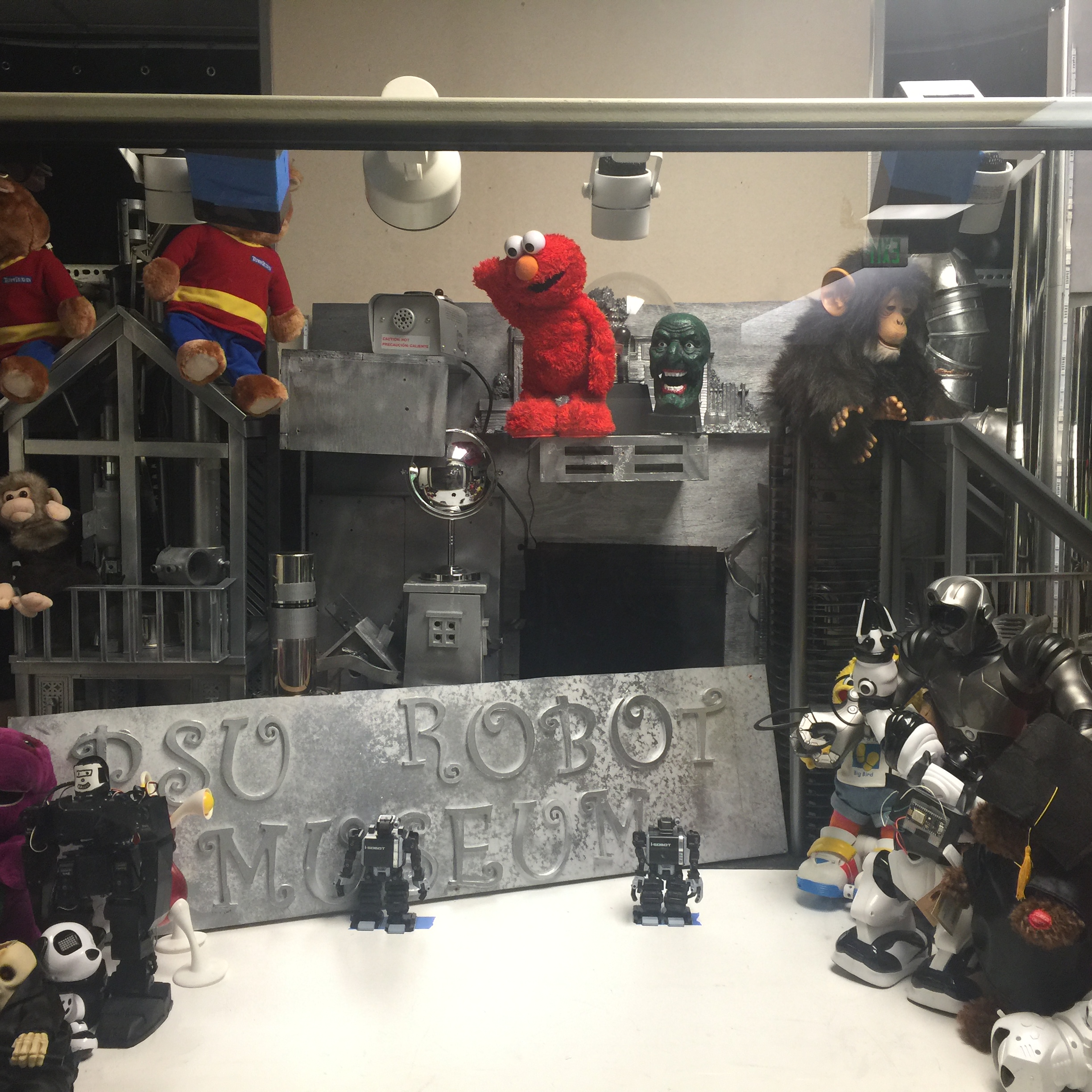 Overview of what is the initial positioning of the two IR-emitter along with the robots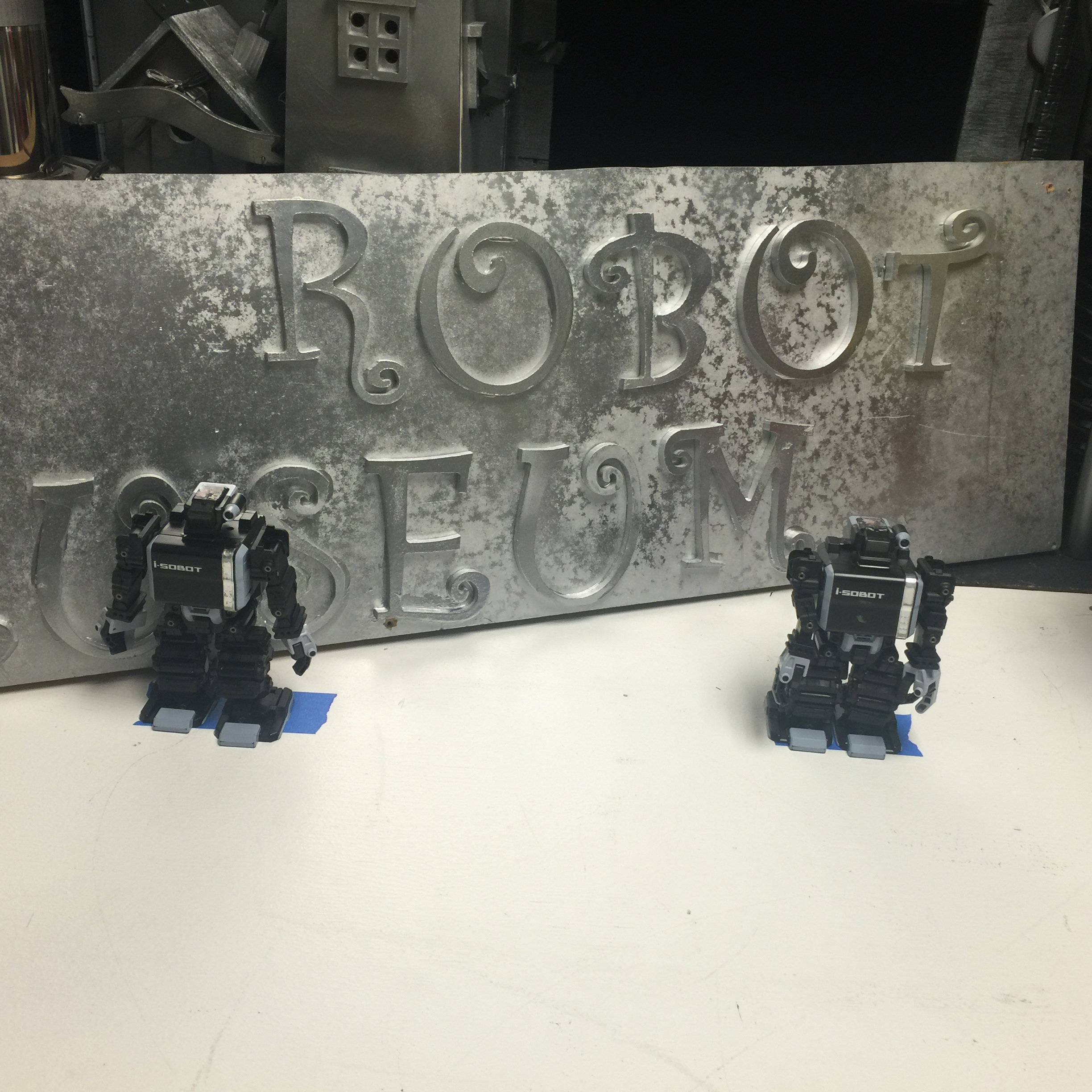 The two “Isobot robots” under the blue tape that shows the area that the IR-emitter can cover (send signal to).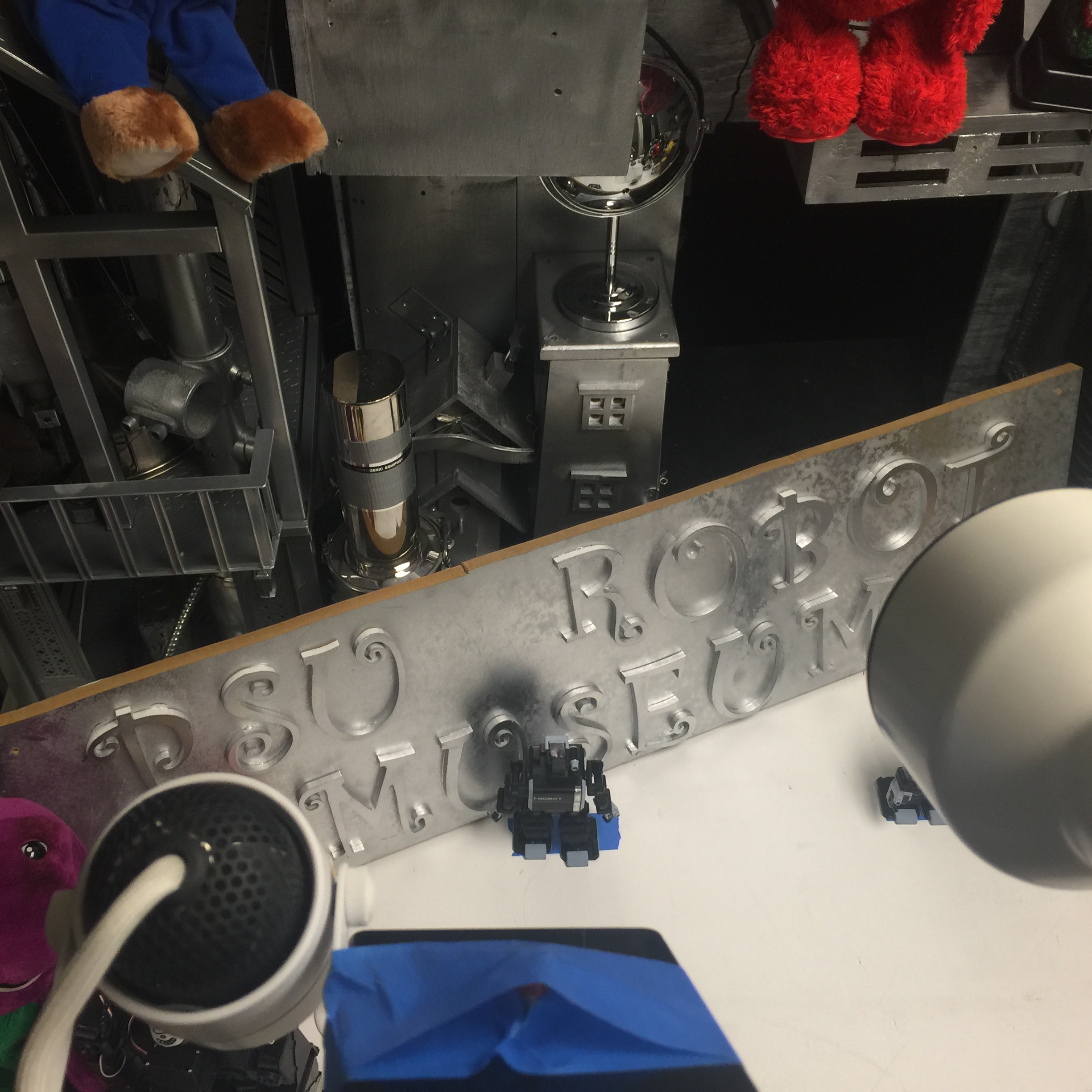 The angle of the IR-emitter scoping on the first (A) “Isobot” robot 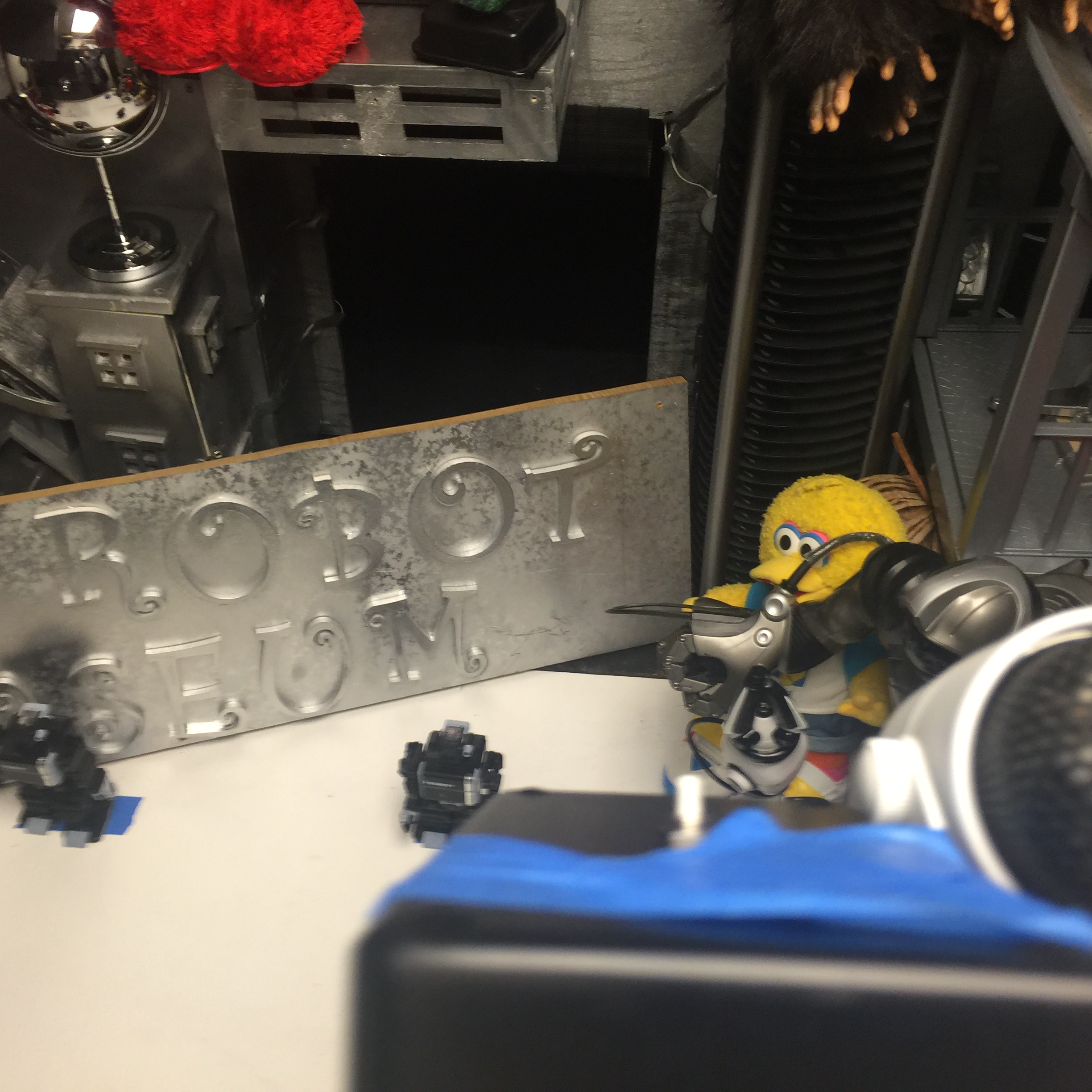 The angle of the IR-emitter scoping on the second (B) “Isobot” robot Future Work:Create a complete script for the theater for the two robots to interact with each other.Install speakers outside the lab so people outside the lab can listen to the conversation going between the two robots.Use a better command sender method such as Bluetooth so robots position will not be restricted and can be controlled from a distance.Use a better power source since the one in there doesn’t last the robots too long.Resources:I have created a github and uploaded to it the Arduino code(.ino) and python code (.py)https://github.com/waleedalhaddad/Isobot-2016/ SettingValueBaud Rate38400Data bits8Stop bit1ParityNoneHandshakingNone1//-------------------info about bits------------2#define totallength 22	//number of highs/bits 4channel +18 command3#define channelstart 04#define commandstart 4	//bit where commandstarts5#define channellength	46#define commandlength	187//---------determined empirically--------------8#define headerlower 2300	//lower limit9#define headernom 2550	//nominal10#define headerupper 2800	//upper limit11#define zerolower 30012#define zeronom 500	//nominal13#define zeroupper 65014#define onelower 80015#define onenom 1000	//nominal16#define oneupper 110017#define highnom 63018//---------------------pin assignments--------------19#define TXpin 720#define RXpin21//----------------------variables-------------------22#define countin 10485762324boolean bit2[totallength];25unsigned long buttonnum;26unsigned long x = 0;27unsigned long count = countin;28unsigned long buf = 0;294}if (c >= '0' && c <= '9') { return c - '0';} else if (c >= 'a' && c <= 'f') { return c - 'a' + 10;} else if (c >= 'A' && c <= 'F') { return c - 'A' + 10;} else {return -1;	// non-hexadecimal digit}5}if (c >= '0' && c <= '9') { return c - '0';} else if (c >= 'a' && c <= 'f') { return c - 'a' + 10;} else if (c >= 'A' && c <= 'F') { return c - 'A' + 10;} else {return -1;	// non-hexadecimal digit}6}if (c >= '0' && c <= '9') { return c - '0';} else if (c >= 'a' && c <= 'f') { return c - 'a' + 10;} else if (c >= 'A' && c <= 'F') { return c - 'A' + 10;} else {return -1;	// non-hexadecimal digit}7}if (c >= '0' && c <= '9') { return c - '0';} else if (c >= 'a' && c <= 'f') { return c - 'a' + 10;} else if (c >= 'A' && c <= 'F') { return c - 'A' + 10;} else {return -1;	// non-hexadecimal digit}8}if (c >= '0' && c <= '9') { return c - '0';} else if (c >= 'a' && c <= 'f') { return c - 'a' + 10;} else if (c >= 'A' && c <= 'F') { return c - 'A' + 10;} else {return -1;	// non-hexadecimal digit}9}if (c >= '0' && c <= '9') { return c - '0';} else if (c >= 'a' && c <= 'f') { return c - 'a' + 10;} else if (c >= 'A' && c <= 'F') { return c - 'A' + 10;} else {return -1;	// non-hexadecimal digit}10}if (c >= '0' && c <= '9') { return c - '0';} else if (c >= 'a' && c <= 'f') { return c - 'a' + 10;} else if (c >= 'A' && c <= 'F') { return c - 'A' + 10;} else {return -1;	// non-hexadecimal digit}11}if (c >= '0' && c <= '9') { return c - '0';} else if (c >= 'a' && c <= 'f') { return c - 'a' + 10;} else if (c >= 'A' && c <= 'F') { return c - 'A' + 10;} else {return -1;	// non-hexadecimal digit}12}if (c >= '0' && c <= '9') { return c - '0';} else if (c >= 'a' && c <= 'f') { return c - 'a' + 10;} else if (c >= 'A' && c <= 'F') { return c - 'A' + 10;} else {return -1;	// non-hexadecimal digit}13}if (c >= '0' && c <= '9') { return c - '0';} else if (c >= 'a' && c <= 'f') { return c - 'a' + 10;} else if (c >= 'A' && c <= 'F') { return c - 'A' + 10;} else {return -1;	// non-hexadecimal digit}(char) digit(int) SerialReadHexDigit(digit)‘0’0‘1’1‘2’2‘3’3‘4’4‘5’5‘6’6‘7’7‘8’8‘9’9‘a’ or ‘A’10‘b’ or ‘B’11‘c’ or ‘C’12‘d’ or ‘D’13‘e’ or ‘E’14‘f’ or ‘F’151void ItoB(unsigned long integer, int length){//needs bit2[length]Serial.println("ItoB");	// for debugging purposesfor (int i=0; i<length; i++){if ((integer / power2(length-1-i))==1){ integer-=power2(length-1-i); bit2[i]=1;}else bit2[i]=0; Serial.print(bit2[i]);}Serial.println();}2void ItoB(unsigned long integer, int length){//needs bit2[length]Serial.println("ItoB");	// for debugging purposesfor (int i=0; i<length; i++){if ((integer / power2(length-1-i))==1){ integer-=power2(length-1-i); bit2[i]=1;}else bit2[i]=0; Serial.print(bit2[i]);}Serial.println();}3void ItoB(unsigned long integer, int length){//needs bit2[length]Serial.println("ItoB");	// for debugging purposesfor (int i=0; i<length; i++){if ((integer / power2(length-1-i))==1){ integer-=power2(length-1-i); bit2[i]=1;}else bit2[i]=0; Serial.print(bit2[i]);}Serial.println();}4void ItoB(unsigned long integer, int length){//needs bit2[length]Serial.println("ItoB");	// for debugging purposesfor (int i=0; i<length; i++){if ((integer / power2(length-1-i))==1){ integer-=power2(length-1-i); bit2[i]=1;}else bit2[i]=0; Serial.print(bit2[i]);}Serial.println();}5void ItoB(unsigned long integer, int length){//needs bit2[length]Serial.println("ItoB");	// for debugging purposesfor (int i=0; i<length; i++){if ((integer / power2(length-1-i))==1){ integer-=power2(length-1-i); bit2[i]=1;}else bit2[i]=0; Serial.print(bit2[i]);}Serial.println();}6void ItoB(unsigned long integer, int length){//needs bit2[length]Serial.println("ItoB");	// for debugging purposesfor (int i=0; i<length; i++){if ((integer / power2(length-1-i))==1){ integer-=power2(length-1-i); bit2[i]=1;}else bit2[i]=0; Serial.print(bit2[i]);}Serial.println();}7void ItoB(unsigned long integer, int length){//needs bit2[length]Serial.println("ItoB");	// for debugging purposesfor (int i=0; i<length; i++){if ((integer / power2(length-1-i))==1){ integer-=power2(length-1-i); bit2[i]=1;}else bit2[i]=0; Serial.print(bit2[i]);}Serial.println();}8void ItoB(unsigned long integer, int length){//needs bit2[length]Serial.println("ItoB");	// for debugging purposesfor (int i=0; i<length; i++){if ((integer / power2(length-1-i))==1){ integer-=power2(length-1-i); bit2[i]=1;}else bit2[i]=0; Serial.print(bit2[i]);}Serial.println();}9void ItoB(unsigned long integer, int length){//needs bit2[length]Serial.println("ItoB");	// for debugging purposesfor (int i=0; i<length; i++){if ((integer / power2(length-1-i))==1){ integer-=power2(length-1-i); bit2[i]=1;}else bit2[i]=0; Serial.print(bit2[i]);}Serial.println();}10void ItoB(unsigned long integer, int length){//needs bit2[length]Serial.println("ItoB");	// for debugging purposesfor (int i=0; i<length; i++){if ((integer / power2(length-1-i))==1){ integer-=power2(length-1-i); bit2[i]=1;}else bit2[i]=0; Serial.print(bit2[i]);}Serial.println();}11void ItoB(unsigned long integer, int length){//needs bit2[length]Serial.println("ItoB");	// for debugging purposesfor (int i=0; i<length; i++){if ((integer / power2(length-1-i))==1){ integer-=power2(length-1-i); bit2[i]=1;}else bit2[i]=0; Serial.print(bit2[i]);}Serial.println();}12void ItoB(unsigned long integer, int length){//needs bit2[length]Serial.println("ItoB");	// for debugging purposesfor (int i=0; i<length; i++){if ((integer / power2(length-1-i))==1){ integer-=power2(length-1-i); bit2[i]=1;}else bit2[i]=0; Serial.print(bit2[i]);}Serial.println();}13void ItoB(unsigned long integer, int length){//needs bit2[length]Serial.println("ItoB");	// for debugging purposesfor (int i=0; i<length; i++){if ((integer / power2(length-1-i))==1){ integer-=power2(length-1-i); bit2[i]=1;}else bit2[i]=0; Serial.print(bit2[i]);}Serial.println();}1unsigned long power2(int power){unsigned long integer=1;	//apparently both bitshifting and pow functions had problemsfor (int i=0; i<power; i++){ //so I made my own integer*=2;}return integer;}2unsigned long power2(int power){unsigned long integer=1;	//apparently both bitshifting and pow functions had problemsfor (int i=0; i<power; i++){ //so I made my own integer*=2;}return integer;}3unsigned long power2(int power){unsigned long integer=1;	//apparently both bitshifting and pow functions had problemsfor (int i=0; i<power; i++){ //so I made my own integer*=2;}return integer;}4unsigned long power2(int power){unsigned long integer=1;	//apparently both bitshifting and pow functions had problemsfor (int i=0; i<power; i++){ //so I made my own integer*=2;}return integer;}5unsigned long power2(int power){unsigned long integer=1;	//apparently both bitshifting and pow functions had problemsfor (int i=0; i<power; i++){ //so I made my own integer*=2;}return integer;}6unsigned long power2(int power){unsigned long integer=1;	//apparently both bitshifting and pow functions had problemsfor (int i=0; i<power; i++){ //so I made my own integer*=2;}return integer;}7unsigned long power2(int power){unsigned long integer=1;	//apparently both bitshifting and pow functions had problemsfor (int i=0; i<power; i++){ //so I made my own integer*=2;}return integer;}1void buttonwrite(int txpin, unsigned long integer){//must be full integer (channel + command)ItoB(integer, 22); //must have bit2[22] to hold valuesoscWrite(txpin, headernom); for(int i=0;i<totallength;i++){if (bit2[i]==0) delayMicroseconds(zeronom); else delayMicroseconds(onenom); oscWrite(txpin, highnom);}delay(205);}2void buttonwrite(int txpin, unsigned long integer){//must be full integer (channel + command)ItoB(integer, 22); //must have bit2[22] to hold valuesoscWrite(txpin, headernom); for(int i=0;i<totallength;i++){if (bit2[i]==0) delayMicroseconds(zeronom); else delayMicroseconds(onenom); oscWrite(txpin, highnom);}delay(205);}3void buttonwrite(int txpin, unsigned long integer){//must be full integer (channel + command)ItoB(integer, 22); //must have bit2[22] to hold valuesoscWrite(txpin, headernom); for(int i=0;i<totallength;i++){if (bit2[i]==0) delayMicroseconds(zeronom); else delayMicroseconds(onenom); oscWrite(txpin, highnom);}delay(205);}4void buttonwrite(int txpin, unsigned long integer){//must be full integer (channel + command)ItoB(integer, 22); //must have bit2[22] to hold valuesoscWrite(txpin, headernom); for(int i=0;i<totallength;i++){if (bit2[i]==0) delayMicroseconds(zeronom); else delayMicroseconds(onenom); oscWrite(txpin, highnom);}delay(205);}5void buttonwrite(int txpin, unsigned long integer){//must be full integer (channel + command)ItoB(integer, 22); //must have bit2[22] to hold valuesoscWrite(txpin, headernom); for(int i=0;i<totallength;i++){if (bit2[i]==0) delayMicroseconds(zeronom); else delayMicroseconds(onenom); oscWrite(txpin, highnom);}delay(205);}6void buttonwrite(int txpin, unsigned long integer){//must be full integer (channel + command)ItoB(integer, 22); //must have bit2[22] to hold valuesoscWrite(txpin, headernom); for(int i=0;i<totallength;i++){if (bit2[i]==0) delayMicroseconds(zeronom); else delayMicroseconds(onenom); oscWrite(txpin, highnom);}delay(205);}7void buttonwrite(int txpin, unsigned long integer){//must be full integer (channel + command)ItoB(integer, 22); //must have bit2[22] to hold valuesoscWrite(txpin, headernom); for(int i=0;i<totallength;i++){if (bit2[i]==0) delayMicroseconds(zeronom); else delayMicroseconds(onenom); oscWrite(txpin, highnom);}delay(205);}8void buttonwrite(int txpin, unsigned long integer){//must be full integer (channel + command)ItoB(integer, 22); //must have bit2[22] to hold valuesoscWrite(txpin, headernom); for(int i=0;i<totallength;i++){if (bit2[i]==0) delayMicroseconds(zeronom); else delayMicroseconds(onenom); oscWrite(txpin, highnom);}delay(205);}9void buttonwrite(int txpin, unsigned long integer){//must be full integer (channel + command)ItoB(integer, 22); //must have bit2[22] to hold valuesoscWrite(txpin, headernom); for(int i=0;i<totallength;i++){if (bit2[i]==0) delayMicroseconds(zeronom); else delayMicroseconds(onenom); oscWrite(txpin, highnom);}delay(205);}10void buttonwrite(int txpin, unsigned long integer){//must be full integer (channel + command)ItoB(integer, 22); //must have bit2[22] to hold valuesoscWrite(txpin, headernom); for(int i=0;i<totallength;i++){if (bit2[i]==0) delayMicroseconds(zeronom); else delayMicroseconds(onenom); oscWrite(txpin, highnom);}delay(205);}11void buttonwrite(int txpin, unsigned long integer){//must be full integer (channel + command)ItoB(integer, 22); //must have bit2[22] to hold valuesoscWrite(txpin, headernom); for(int i=0;i<totallength;i++){if (bit2[i]==0) delayMicroseconds(zeronom); else delayMicroseconds(onenom); oscWrite(txpin, highnom);}delay(205);}CMD_24K=0x2f#another left kickCMD_31K=0x30#right high kickCMD_34K=0x31#splitCMD_1G =CMD_1G =0x32#Block! "whoa buddy"CMD_2G =CMD_2G =0x33#right arm blockCMD_3G =CMD_3G =0x34#CMD_4G =CMD_4G =0x35#both arms blockCMD_11G=0x36#dodge right (move left)CMD_12G=0x37#dodge left (move right)CMD_13G=0x38#headbuttCMD_14G=0x39#right arm to faceCMD_21G=0x3a#taunt1CMD_22G=0x3b#hit & downCMD_23G=0x3c#dodge right, left, blockleft, head,fall downCMD_A = 0x3d CMD_B = 0x3eCMD_1A = 0x3f	# "Roger!" raise right arm CMD_2A = 0x40	# weird gestureCMD_2A = 0x41	# "All your base are belong to isobot" CMD_3A = 0x42	# "absolutely not!" flaps both arms CMD_4A = 0x43	# bow/crouch? and get back upCMD_11A = 0x44	# "Good morning!" raise both arms, stand on left footCMD_12A = 0x45	# "Greetings I come in peace" wave right armCMD_13A = 0x46	# "Y'all come back now, you hear!"CMD_14A = 0x47	# "Wassap!?" opens both arms sideways over and downCMD_21A = 0x48	# "Greetings human" raise left arm andbowCMD_22A = 0x49	# "It's an honor to meet you!" bow and shake right handCMD_23A = 0x4a	# "Bye bye" CMD_31A = 0x4b	# "Bon voyage!"CMD_32A = 0x4c	# *clap* *clap* "Thanks! I'll be here all week" raise right armCMD_33A = 0x4d	# "T-t-that's all robots!" raise left arm, stand on left footCMD_41A = 0x4e	# "Domo arigato from isobot-o" CMD_42A = 0x4fCMD_43A = 0x50 CMD_111A = 0x51 CMD_222A = 0x52 CMD_333A = 0x53CMD_11B = 0x54	# Walk forward + "Give me a bear hug" CMD_12B = 0x55fall downCMD_A = 0x3d CMD_B = 0x3eCMD_1A = 0x3f	# "Roger!" raise right arm CMD_2A = 0x40	# weird gestureCMD_2A = 0x41	# "All your base are belong to isobot" CMD_3A = 0x42	# "absolutely not!" flaps both arms CMD_4A = 0x43	# bow/crouch? and get back upCMD_11A = 0x44	# "Good morning!" raise both arms, stand on left footCMD_12A = 0x45	# "Greetings I come in peace" wave right armCMD_13A = 0x46	# "Y'all come back now, you hear!"CMD_14A = 0x47	# "Wassap!?" opens both arms sideways over and downCMD_21A = 0x48	# "Greetings human" raise left arm andbowCMD_22A = 0x49	# "It's an honor to meet you!" bow and shake right handCMD_23A = 0x4a	# "Bye bye" CMD_31A = 0x4b	# "Bon voyage!"CMD_32A = 0x4c	# *clap* *clap* "Thanks! I'll be here all week" raise right armCMD_33A = 0x4d	# "T-t-that's all robots!" raise left arm, stand on left footCMD_41A = 0x4e	# "Domo arigato from isobot-o" CMD_42A = 0x4fCMD_43A = 0x50 CMD_111A = 0x51 CMD_222A = 0x52 CMD_333A = 0x53CMD_11B = 0x54	# Walk forward + "Give me a bear hug" CMD_12B = 0x55fall downCMD_A = 0x3d CMD_B = 0x3eCMD_1A = 0x3f	# "Roger!" raise right arm CMD_2A = 0x40	# weird gestureCMD_2A = 0x41	# "All your base are belong to isobot" CMD_3A = 0x42	# "absolutely not!" flaps both arms CMD_4A = 0x43	# bow/crouch? and get back upCMD_11A = 0x44	# "Good morning!" raise both arms, stand on left footCMD_12A = 0x45	# "Greetings I come in peace" wave right armCMD_13A = 0x46	# "Y'all come back now, you hear!"CMD_14A = 0x47	# "Wassap!?" opens both arms sideways over and downCMD_21A = 0x48	# "Greetings human" raise left arm andbowCMD_22A = 0x49	# "It's an honor to meet you!" bow and shake right handCMD_23A = 0x4a	# "Bye bye" CMD_31A = 0x4b	# "Bon voyage!"CMD_32A = 0x4c	# *clap* *clap* "Thanks! I'll be here all week" raise right armCMD_33A = 0x4d	# "T-t-that's all robots!" raise left arm, stand on left footCMD_41A = 0x4e	# "Domo arigato from isobot-o" CMD_42A = 0x4fCMD_43A = 0x50 CMD_111A = 0x51 CMD_222A = 0x52 CMD_333A = 0x53CMD_11B = 0x54	# Walk forward + "Give me a bear hug" CMD_12B = 0x55fall downCMD_A = 0x3d CMD_B = 0x3eCMD_1A = 0x3f	# "Roger!" raise right arm CMD_2A = 0x40	# weird gestureCMD_2A = 0x41	# "All your base are belong to isobot" CMD_3A = 0x42	# "absolutely not!" flaps both arms CMD_4A = 0x43	# bow/crouch? and get back upCMD_11A = 0x44	# "Good morning!" raise both arms, stand on left footCMD_12A = 0x45	# "Greetings I come in peace" wave right armCMD_13A = 0x46	# "Y'all come back now, you hear!"CMD_14A = 0x47	# "Wassap!?" opens both arms sideways over and downCMD_21A = 0x48	# "Greetings human" raise left arm andbowCMD_22A = 0x49	# "It's an honor to meet you!" bow and shake right handCMD_23A = 0x4a	# "Bye bye" CMD_31A = 0x4b	# "Bon voyage!"CMD_32A = 0x4c	# *clap* *clap* "Thanks! I'll be here all week" raise right armCMD_33A = 0x4d	# "T-t-that's all robots!" raise left arm, stand on left footCMD_41A = 0x4e	# "Domo arigato from isobot-o" CMD_42A = 0x4fCMD_43A = 0x50 CMD_111A = 0x51 CMD_222A = 0x52 CMD_333A = 0x53CMD_11B = 0x54	# Walk forward + "Give me a bear hug" CMD_12B = 0x55fall downCMD_A = 0x3d CMD_B = 0x3eCMD_1A = 0x3f	# "Roger!" raise right arm CMD_2A = 0x40	# weird gestureCMD_2A = 0x41	# "All your base are belong to isobot" CMD_3A = 0x42	# "absolutely not!" flaps both arms CMD_4A = 0x43	# bow/crouch? and get back upCMD_11A = 0x44	# "Good morning!" raise both arms, stand on left footCMD_12A = 0x45	# "Greetings I come in peace" wave right armCMD_13A = 0x46	# "Y'all come back now, you hear!"CMD_14A = 0x47	# "Wassap!?" opens both arms sideways over and downCMD_21A = 0x48	# "Greetings human" raise left arm andbowCMD_22A = 0x49	# "It's an honor to meet you!" bow and shake right handCMD_23A = 0x4a	# "Bye bye" CMD_31A = 0x4b	# "Bon voyage!"CMD_32A = 0x4c	# *clap* *clap* "Thanks! I'll be here all week" raise right armCMD_33A = 0x4d	# "T-t-that's all robots!" raise left arm, stand on left footCMD_41A = 0x4e	# "Domo arigato from isobot-o" CMD_42A = 0x4fCMD_43A = 0x50 CMD_111A = 0x51 CMD_222A = 0x52 CMD_333A = 0x53CMD_11B = 0x54	# Walk forward + "Give me a bear hug" CMD_12B = 0x55fall downCMD_A = 0x3d CMD_B = 0x3eCMD_1A = 0x3f	# "Roger!" raise right arm CMD_2A = 0x40	# weird gestureCMD_2A = 0x41	# "All your base are belong to isobot" CMD_3A = 0x42	# "absolutely not!" flaps both arms CMD_4A = 0x43	# bow/crouch? and get back upCMD_11A = 0x44	# "Good morning!" raise both arms, stand on left footCMD_12A = 0x45	# "Greetings I come in peace" wave right armCMD_13A = 0x46	# "Y'all come back now, you hear!"CMD_14A = 0x47	# "Wassap!?" opens both arms sideways over and downCMD_21A = 0x48	# "Greetings human" raise left arm andbowCMD_22A = 0x49	# "It's an honor to meet you!" bow and shake right handCMD_23A = 0x4a	# "Bye bye" CMD_31A = 0x4b	# "Bon voyage!"CMD_32A = 0x4c	# *clap* *clap* "Thanks! I'll be here all week" raise right armCMD_33A = 0x4d	# "T-t-that's all robots!" raise left arm, stand on left footCMD_41A = 0x4e	# "Domo arigato from isobot-o" CMD_42A = 0x4fCMD_43A = 0x50 CMD_111A = 0x51 CMD_222A = 0x52 CMD_333A = 0x53CMD_11B = 0x54	# Walk forward + "Give me a bear hug" CMD_12B = 0x55